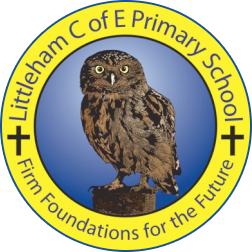 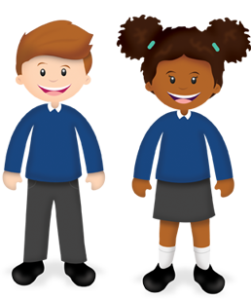 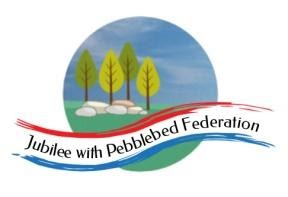 Year:Week beg:29/3/2021Lesson OneLesson TwoLesson ThreeLesson FourLesson 5MondayMaths Find pairs to 8 and 9 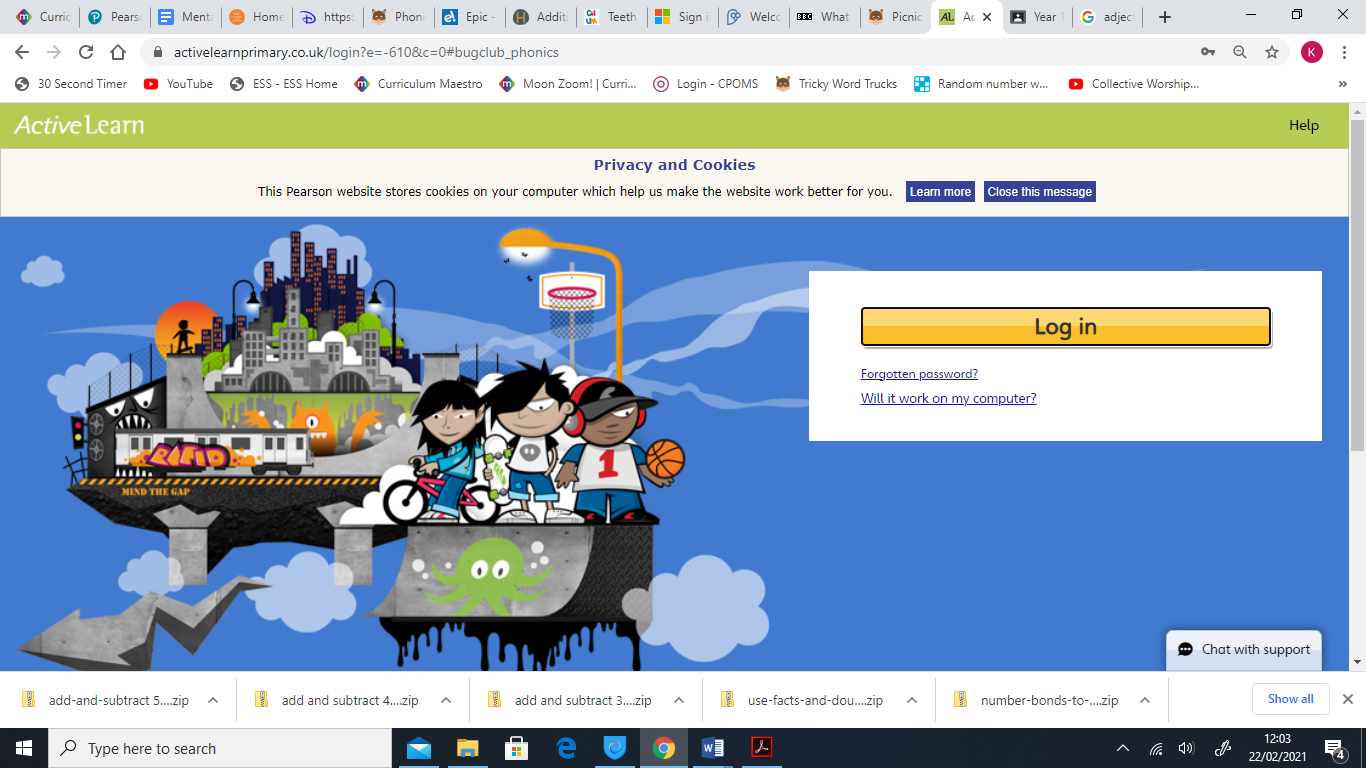 Phonics Recap of phase 3,4 and 5 sounds, all phase 3,4 and 5 tricky words and alien/real words.PE https://youtu.be/VHbQD7aZQxATuesdayMathsRelate addition and subtraction number factsPhonics Recap of phase 3,4 and 5 sounds, all phase 3,4 and 5 tricky words and alien/real words.Art/DT – make an easter card. WednesdayMathsFind doubles and near doubles Phonics Recap of phase 3,4 and 5 sounds, all phase 3,4 and 5 tricky words and alien/real words.Science – design a poster of how to keep your teeth healthy. ThursdayMathsAdd 10, then small multiples of 10 to 2-digit numbers.Phonics Recap of phase 3,4 and 5 sounds, all phase 3,4 and 5 tricky words and alien/real words.RE: read the Easter story. 